CENA PRO OBČANSKOU SPOLEČNOST ZA ROK 2016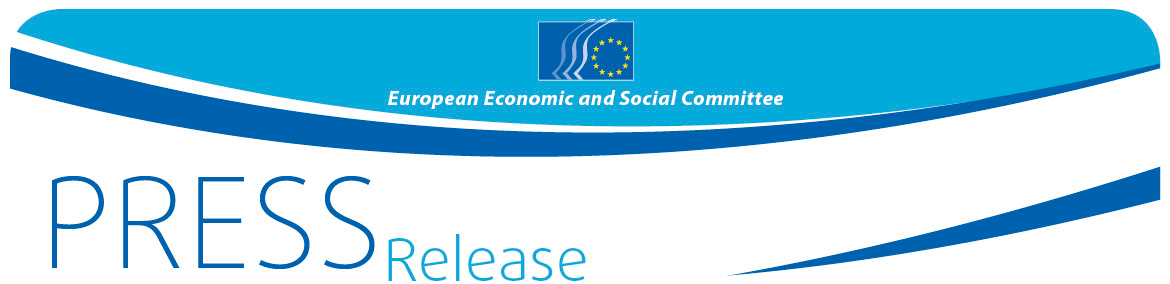 EHSV odmění vynikající iniciativy v oblasti migraceVelký a bezprecedentní příliv uprchlíků z válkou zničených nebo málo rozvinutých zemí do Evropské unie má již téměř dva roky výrazný dopad na politický a sociální život Evropy. Poskytnout masám uprchlíků přicházejícím do EU potraviny a přístřeší, seznámit je s novou realitou a kulturními rozdíly a pomáhat jim v průběhu jejich začleňování bylo a stále zůstává velkou výzvou, se kterou se dotčené členské státy dokázaly vypořádat jen díky spontánní a nesmírné pomoci občanů a občanské společnosti obecně.Cena EHSV pro občanskou společnost za rok 2016 chce odměnit organizace občanské společnosti a/nebo jednotlivce, kteří výraznou měrou přispěli k řešení tohoto problému tím, že uprchlíkům a migrantům pomáhali, a šířili tak evropské hodnoty a posilovali soudržnost. Přesněji řečeno, Cena pro občanskou společnost za rok 2016 odmění iniciativy, které již byly uskutečněny nebo stále probíhají a které splňují jedno nebo více z těchto kritérií:poskytují migrantům/uprchlíkům okamžitou pomoc a zabývají se jejich nejnutnějšími potřebami;poskytují sociální pomoc, bydlení a zdravotní péči;nabízejí praktickou pomoc a poradenství;bojují proti xenofobii, rasismu a diskriminaci;bojují proti zneužívání a prosazují vzájemnou úctu;zvyšují povědomí o právech a povinnostech;školí státní příslušníky třetích zemí a přijímající komunity.Úplný seznam požadavků a přihláška jsou dostupné na našich internetových stránkách – Cena EHSV pro občanskou společnost za rok 2016. Přihlášky uchazečů musí být zaslány přímo EHSV.Odměna v celkové výši 50 000 EUR bude rozdělena až mezi 5 oceněných. Předání proběhne dne 15. prosince 2016. Cenu mohou získat organizace občanské společnosti, jež mají sídlo v EU a působí na evropské, národní, regionální či místní úrovni. Mohou se o ni ucházet i jednotlivci.Vyzýváme tímto způsobilé organizace a jednotlivce, kteří realizovali hodnotné projekty, aby se do soutěže o Cenu EHSV pro občanskou společnost za rok 2016 zapojili.Termín pro podání přihlášek je 9. září 2016.